ДЛЯ КОГО:делопроизводитель, заведующий (начальник) отделом кадров, инспектор по кадрам, начальник отдела кадров, специалист по кадрам.КАК ПРОХОДИТ ОБУЧЕНИЕ:Курсы полностью реализованы в дистанционной форме.На всё время обучения предоставляется личный онлайн-кабинет (вход по логину и паролю), в котором вы изучаете теорию, рекомендации, анализируете и заполняете практические формы.Практические занятия проходят как в форме самостоятельной работы, так и стажировке. Стажировку можно пройти как на своем предприятии, так и самостоятельно, то есть путем самостоятельного изучения предоставленных учебных материалов, рекомендованной литературы. Итоги стажировки оформляются в виде отчета. Можно предоставить как документы своей организации, а в случае их отсутствия - документы любой другой организации, без печатей и подписей.Итоговая аттестация заключается в успешном прохождении компьютерного тестирования (число попыток не ограничено) и заполнении типовых документов.Ознакомиться с материалами курса Вам поможет демо-версия. Вход в демо-версию курса: https://specialitet.ru/do-demo/852По итогам обучения Вы получаете:Удостоверение о повышении квалификации или Диплом о профессиональной переподготовке государственного образца – в зависимости от выбранного курса;право на письменные бесплатные консультации по программе обучения и ситуациям из своей практики в течение минимального срока обучения.На итоговом документе об образовании не пишется форма обучения! То есть НЕ указывается, что курс дистанционный.Удостоверение о повышении квалификации установленного образца – документ, подтверждающий соответствие занимаемой должности. Диплом о профессиональной переподготовке установленного образца – документ, предоставляющий право на работу в соответствии с вступившими с 1 июля 2016 года изменениями в Трудовой кодекс. По результатам итоговой аттестации присваивается в соответствии с действующими профессиональными стандартами квалификация «Специалист по управлению персоналом» или «Специалист по организационному и документационному обеспечению управления организацией» на выбор.Стоимость обучения*:* предусмотрены скидки за: количество слушателей; наличие у слушателей сертификатов, свидетельств, удостоверений, дипломов по аналогичным программам.Наш адрес: г.Смоленск, ул. Коммунистическая, 6, учебный центр ООО «Консультационный центр» (Группа компаний «Выбор»).Регистрация на курсы: Тел.: (4812) 701-202; сот.60-67-27; сот.8-910-117-83-97Эл.почта: umc@icvibor.ruСайт: http://icvibor.ru/rent/До начала обучения необходимо:Заключить договор;произвести предоплату или оплату (гарантийное письмо);приготовить скан-копии 2-й и 3-й страницы паспорта; разворота диплома о высшем или среднем профессиональном образовании; свидетельства о заключении (расторжении) брака, если Вы меняли фамилию;приготовить скан-копию удостоверения о прохождения Вами ранее курсов в случае выбора курса по проф.переподготовке (260, 520 час).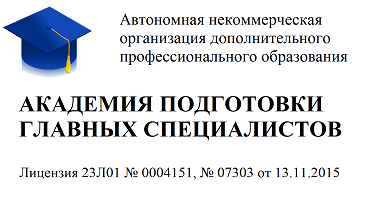 АНО ДПО «Академия подготовки главных специалистов» в лице эксклюзивного регионального Партнёра Академии на территории Смоленской области -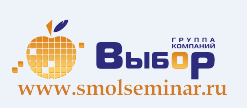 ООО «Консультационный центр»осуществляют круглогодичный набор слушателей (с любого понедельника), желающих получить дополнительное профессиональное образование по программе «КАДРОВОЕ ДЕЛОПРОИЗВОДСТВО» в объеме:40 ак. часов с выдачей УДОСТОВЕРЕНИЯ о повышении квалификации;120 ак. часов с выдачей УДОСТОВЕРЕНИЯ о повышении квалификации;144 ак. часов с выдачей УДОСТОВЕРЕНИЯ о повышении квалификации;260 ак. часов с выдачей ДИПЛОМА о профессиональной переподготовке;260 ак. часов с выдачей ДИПЛОМА о профессиональной переподготовке (на основе ранее пройденного повышения квалификации по однородной программе с перезачетом со 108/120/144 ак.часов);520 ак. часов с выдачей ДИПЛОМА о профессиональной переподготовке;520 ак. часов с выдачей ДИПЛОМА о профессиональной переподготовке (на основе ранее пройденного повышения квалификации по однородной программе с перезачетом со 108/120/144 ак.часов).осуществляют круглогодичный набор слушателей (с любого понедельника), желающих получить дополнительное профессиональное образование по программе «КАДРОВОЕ ДЕЛОПРОИЗВОДСТВО» в объеме:40 ак. часов с выдачей УДОСТОВЕРЕНИЯ о повышении квалификации;120 ак. часов с выдачей УДОСТОВЕРЕНИЯ о повышении квалификации;144 ак. часов с выдачей УДОСТОВЕРЕНИЯ о повышении квалификации;260 ак. часов с выдачей ДИПЛОМА о профессиональной переподготовке;260 ак. часов с выдачей ДИПЛОМА о профессиональной переподготовке (на основе ранее пройденного повышения квалификации по однородной программе с перезачетом со 108/120/144 ак.часов);520 ак. часов с выдачей ДИПЛОМА о профессиональной переподготовке;520 ак. часов с выдачей ДИПЛОМА о профессиональной переподготовке (на основе ранее пройденного повышения квалификации по однородной программе с перезачетом со 108/120/144 ак.часов).Форма обученияПродолжительность обученияДокумент об окончании курсаСтоимость руб/челДистанционно40 часовудостоверение4900Дистанционно72 часаудостоверение5900Дистанционно120 часовудостоверение7500Дистанционно144 часаудостоверение8900Дистанционно260 часовдиплом12900Дистанционноперезачет со 108/120/144 на 260 часовдиплом4900Дистанционно520 часовдиплом19900Дистанционноперезачет со 108/120/144 на 520 часовдиплом16900